For sale on A+ this Thursday 14th JanuaryA/C Carson Family"Ooraine" Dirranbandi500 1st X Wether LambsA/S 2015 drop, Dec Shn,A/C Breeder Top qualityLocated Narromine NSW.Please ContactJoe Donelan0457892131Ashley McGilchrist0427280773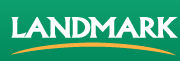 